Target Audience: Goal for Project: Comments:Content (drag and drop photo directly onto doc or add box link)**If post includes multiple photos, please add a link to the box folder where the photo residesTitleCreated byText for post: include no more than two hashtagsTag appropriate accounts for correct platform CommentsPlatform:Facebook, Twitter, InstagramApproved by (Initial)Deadline PublishedY/N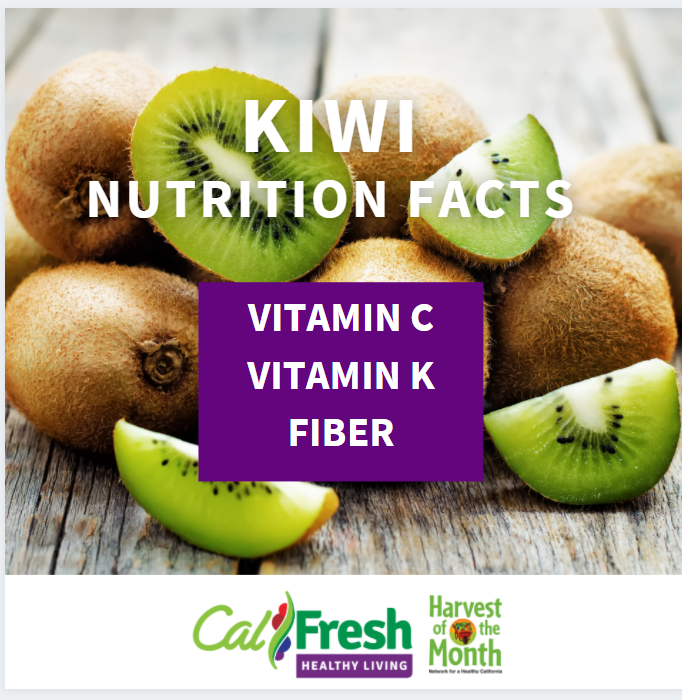 HOTM: Kiwi Week 1: Nutrition FactsSheenaDid you know…Kiwis are one of the most nutrient-dense fruits.Vitamin C – is only found in plants.Vitamin K – is important for wound healingYou can eat the skin for extra fiber.2/1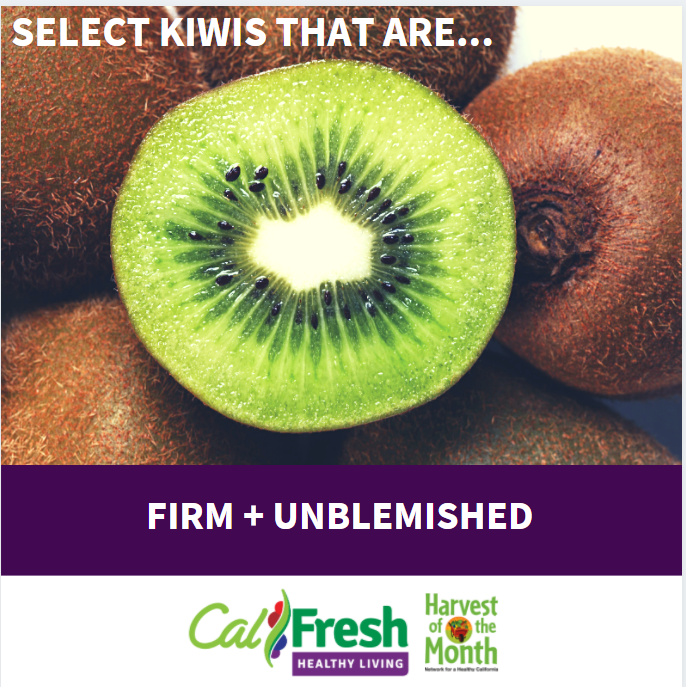 HOTM: Kiwi Week 2: How to pick fruit/veg at the marketSheenaThe size of a kiwi doesn’t affect the taste. Kiwis will keep for several days at room temperature and up to four weeks in the refrigerator. 2/8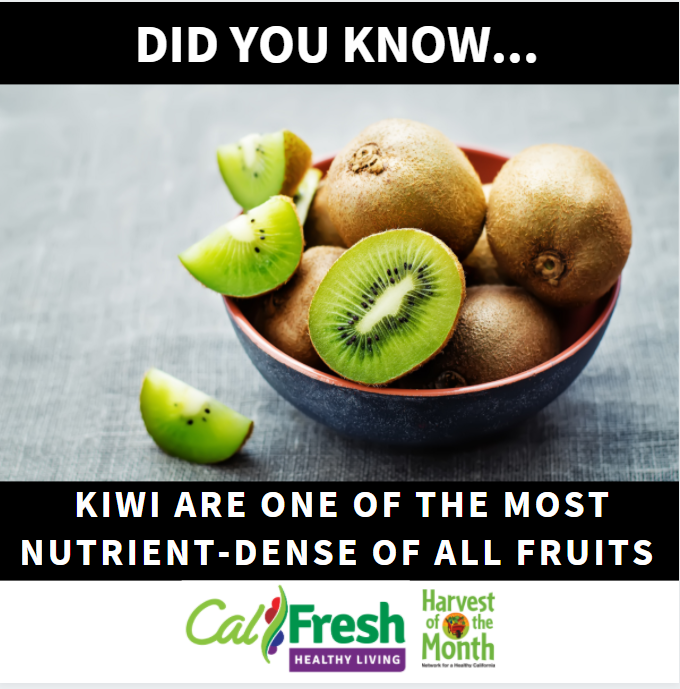 HOTM: Kiwi Week 3: Other varietiesSheenaKiwi Fun Facts:Kiwis contain an enzyme that acts as a natural meat tenderizer.  Kiwis are actually a berry.Kiwis grown on vines that can be as high as 30 feet.2/15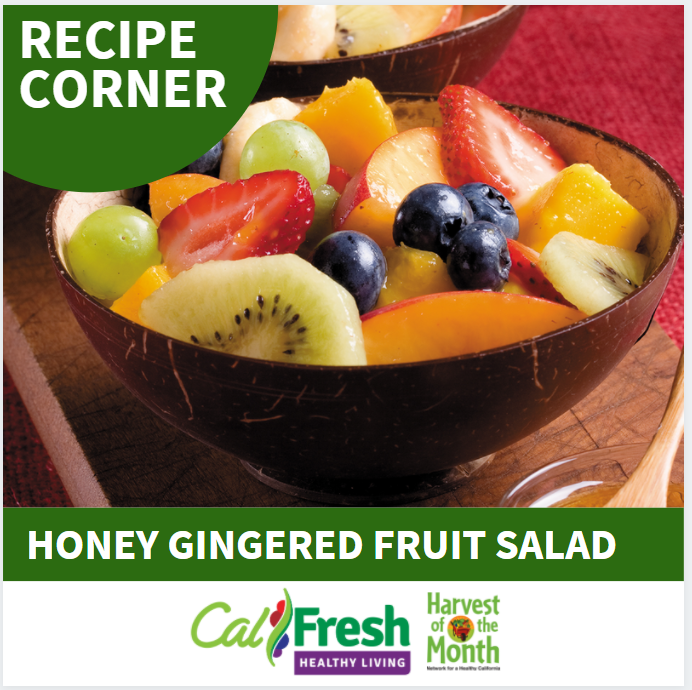 HOTM: Kiwi Week 4: RecipeSheenaAdd kiwi to your next fruit salad. Try this easy recipe from eatfresh.org.Honey Gingered Fruit Salad2/22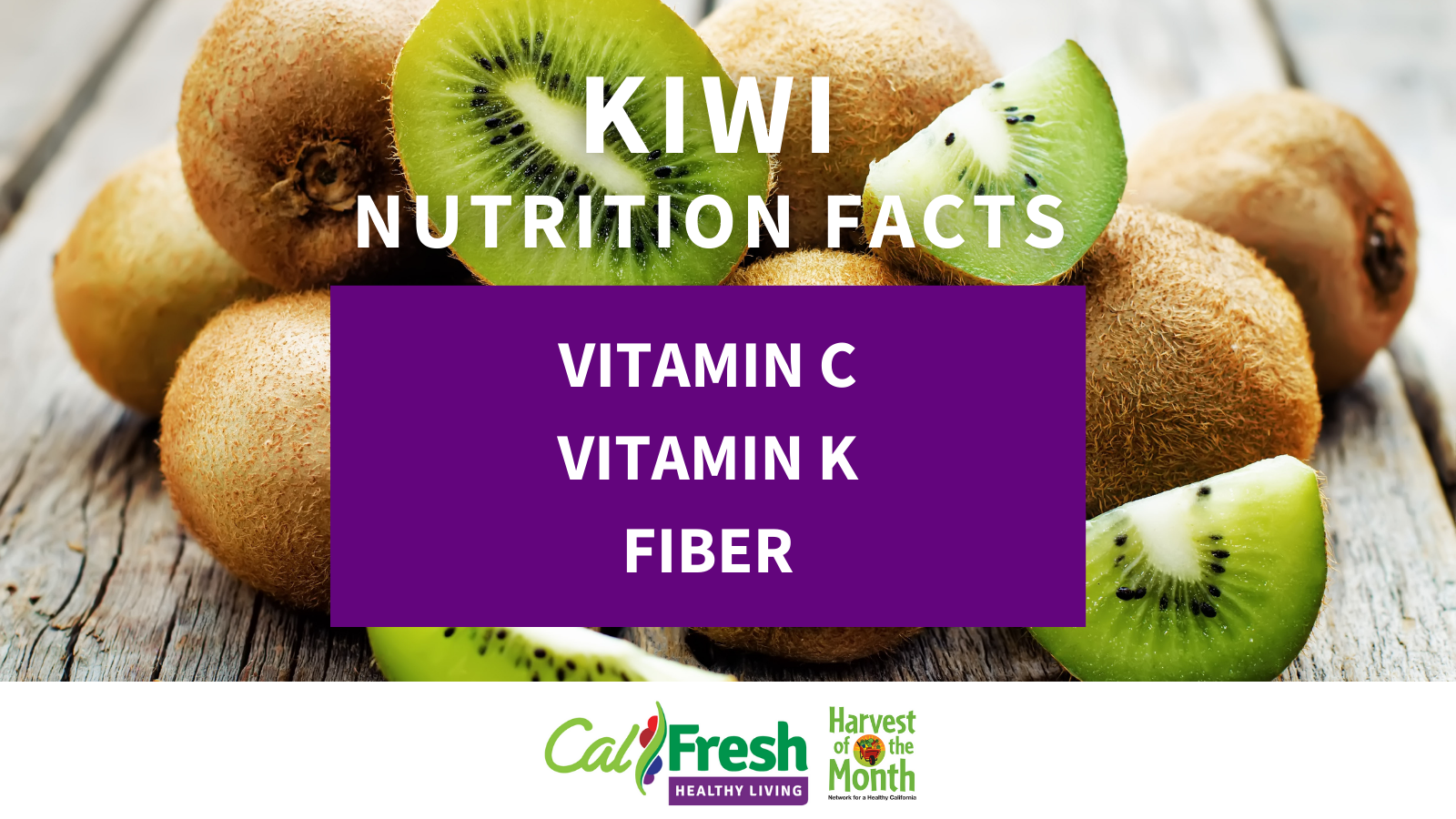 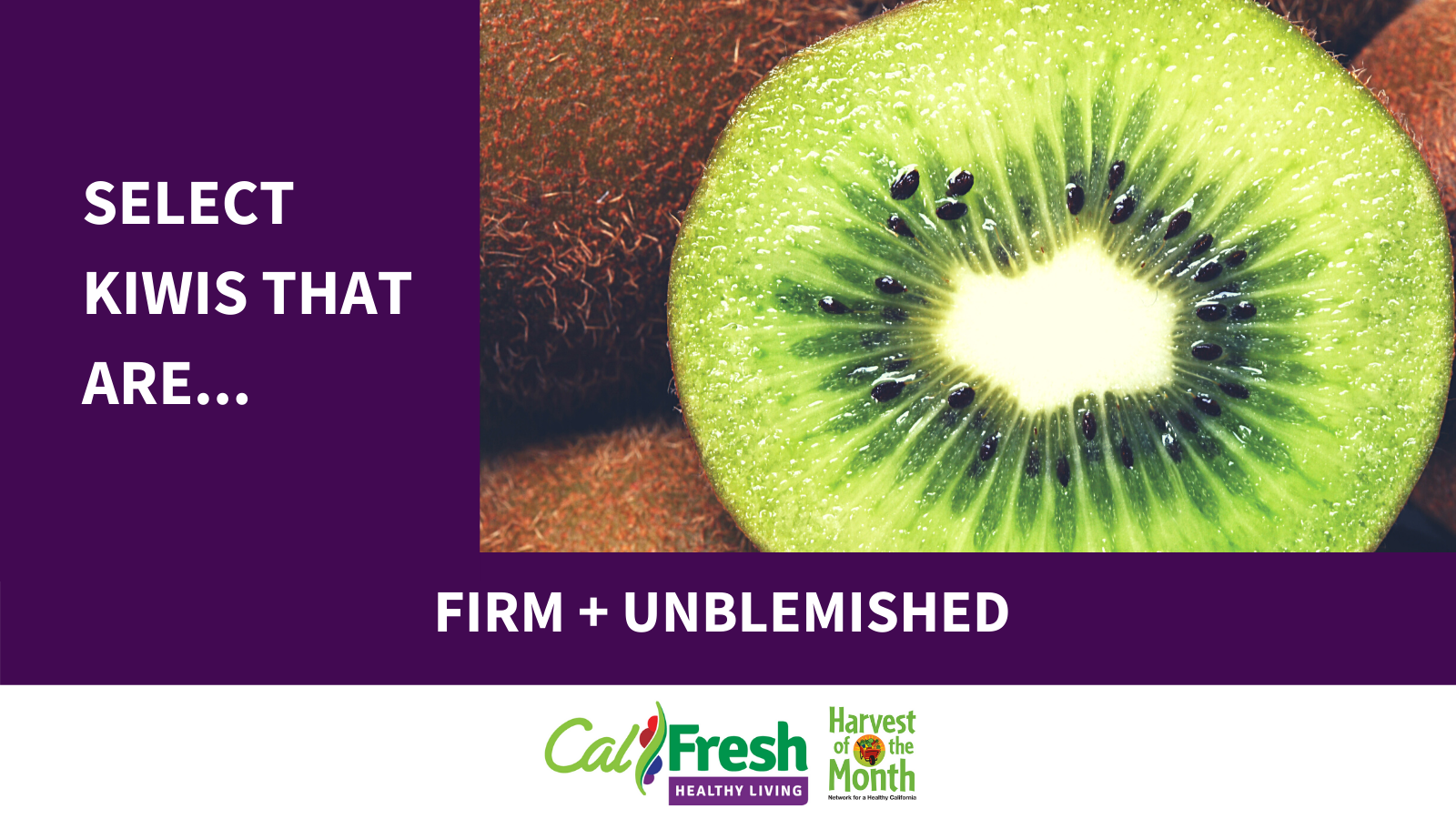 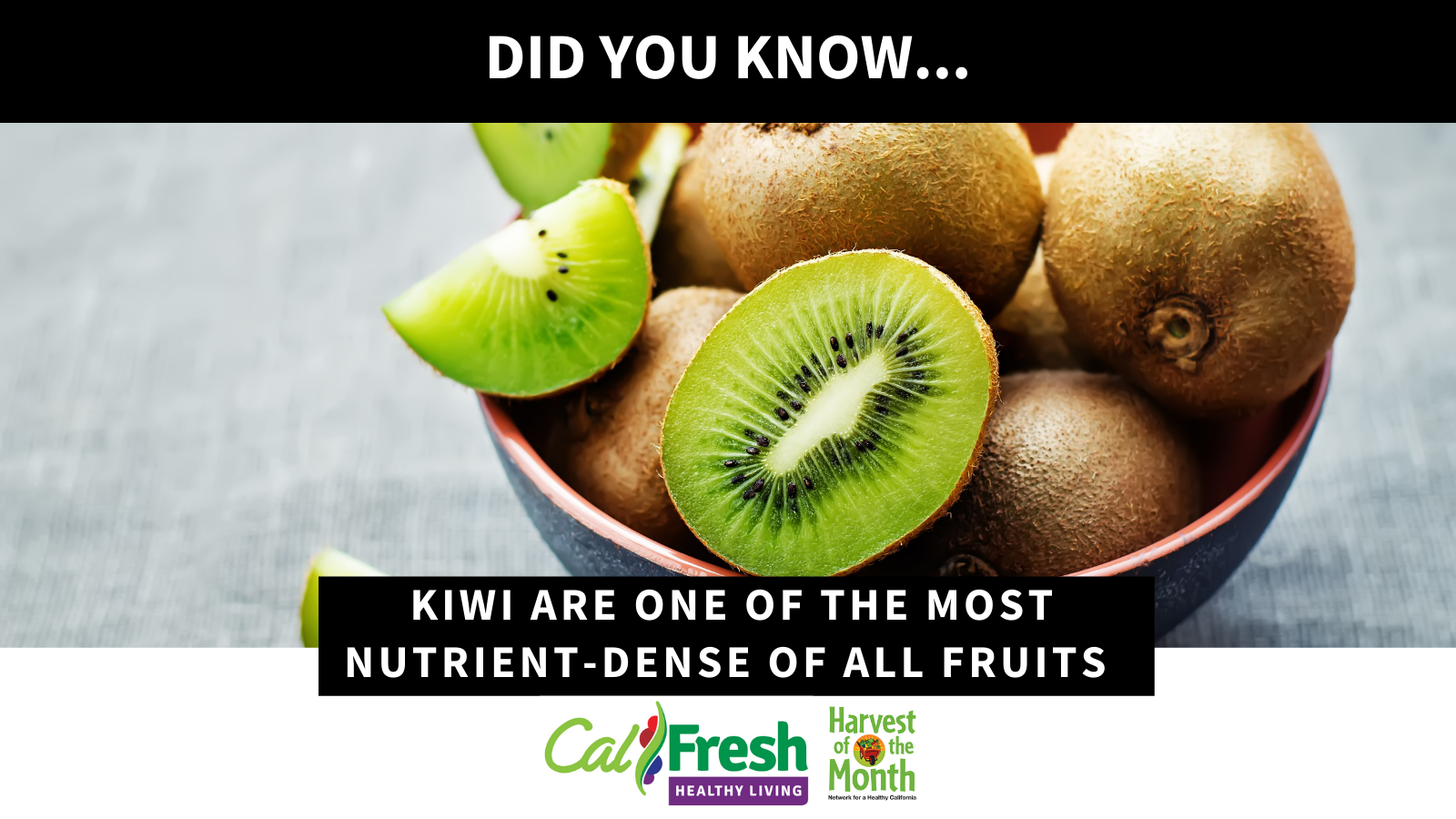 Twitter posts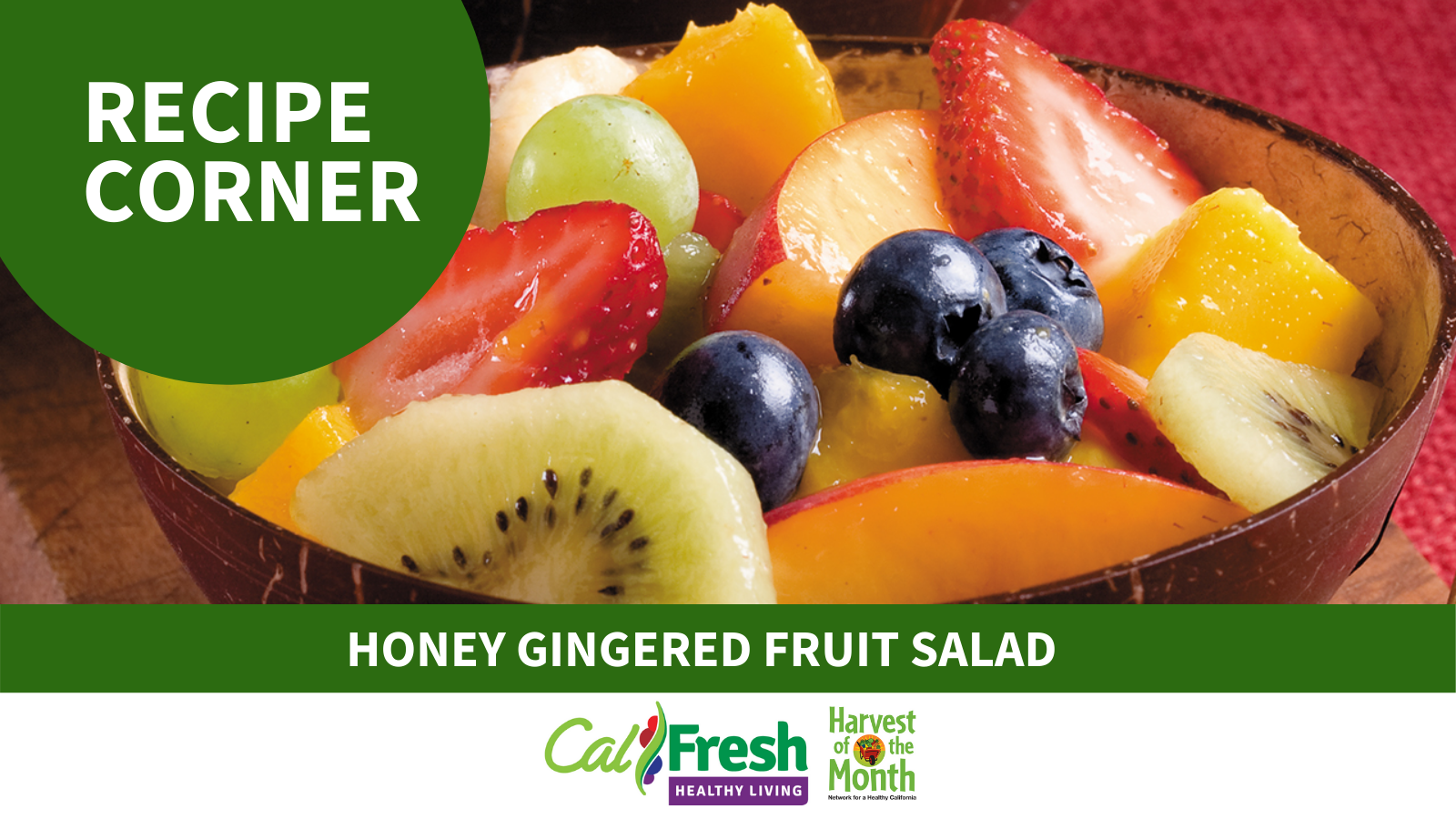 Twitter postsSuggestionsExamples TextHashtags: #, lets users apply dynamic, user-generated tagging that helps other users easily find messages with a specific theme or content. Hashtags are used in text.#CalFreshHealthyLiving #SNAP-Ed#HOTM (double check might be #HarvestOfTheMonth)#DayofAction (#RTYD #HealthySnackDay)Accounts: @, Partners and shoutouts. CSU CampusesFacebook:Instagram:Twitter:Pinterest:For the work on our own campus, we will want to promote classes, HOTM, recipes, campus PSE efforts, partner highlights, and student testimonials.
As the prime contractor, we also want to take the lead with social media posts so partners campuses can share, retweet, etc. We could highlight partner successes, post generic CFHL posts, share relevant news, increase awareness and share outcomes.Share successes with funders or partners; Increase awareness about program; Increase number of participants in program; Promote events (online and offline); Meet required Scope of Work item(s); Interact with partners via social media;Posting monthly (1-3post/mo) **subject to changed due to activity of the program.-HOTM: mandatory 1 post/mo-Day of action: mandatory (what time line would you like? Consistent posting or when events are happening on the campus, 1 post/week and real time posting closer and during the event?)-Recipe Highlights: 1 post/month -Partner Highlights/Student testimonies: 1 post/month-PSE Efforts: Posting TBD by project timelineSocial media Toolkithttps://csuchico.box.com/s/jdpnaf438nobystbbsyb3diaegbbgv5bSOW? Yes- Harvest of the Month promotions and Days of Action